Universidad Autónoma de OccidenteVicerrectoría AcadémicaDirección de Desarrollo AcadémicoSolicitud para disfrute de Año Sabático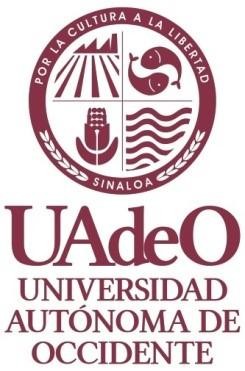 Datos PersonalesSAB-01APELLIDO PATERNO                                                                                   APELLIDO MATERNO                                                                              NOMBRE (S)DOMICILIO ACTUAL                                                                                                                                                  TELÉFONOS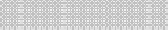 E-MAIL                                                                                                   INSTITUCIONAL                                                                                                   PERSONALDatos LaboralesNOMBRAMIENTO ACTUAL                                                                      CATEGOR ÍA                                                                   FECHA DE INGRESO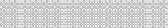 UNIDAD                                                                           DEPARTAMENTO DE ADSCRIPCIÓN                                                   PROGRAMA EDUCATIVODatos del Año Sabático¿DISFRUTO ANTERIORMENTE DE AÑO SABÁTICO?PERÍODO (S):      PROGRAMA ACADÉMICO DESARROLLADO:SI                      NOPROGRAMA ACADÉMICO A DESARROLLAR EN SU  AÑO SABÁTICO:  Apoyos Académicos recibidos:Cursar Estudios de PosgradoElaboración de  Tesis  con  documentos probatorios  y    respectiva    Carta    deLiberación.Proyecto de Investigación o estudios con rigurosidad científica.Elaboración de TextosEstudios de posgrado Obtención de Grado EstanciasOtros, mencione: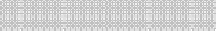 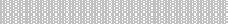 PERÍODOEstancias Técnicas y/o AcadémicasDeclaro bajo protesta de decir la verdad que los datos proporcionados en la presente solicitud son verídicos.Atentamente“Por la Cultura a la Libertad”Nombre y FirmaLugar y fecha* Adjuntar el formato correspondiente al proyecto académico a realizar.